Publicado en   el 18/06/2015 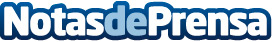 Fernando Burgaz: La reducción del desperdicio alimentario es una tarea conjunta de todos los operadores de la cadena alimentariaDatos de contacto:Nota de prensa publicada en: https://www.notasdeprensa.es/fernando-burgaz-la-reduccion-del-desperdicio Categorias: Nutrición Industria Alimentaria http://www.notasdeprensa.es